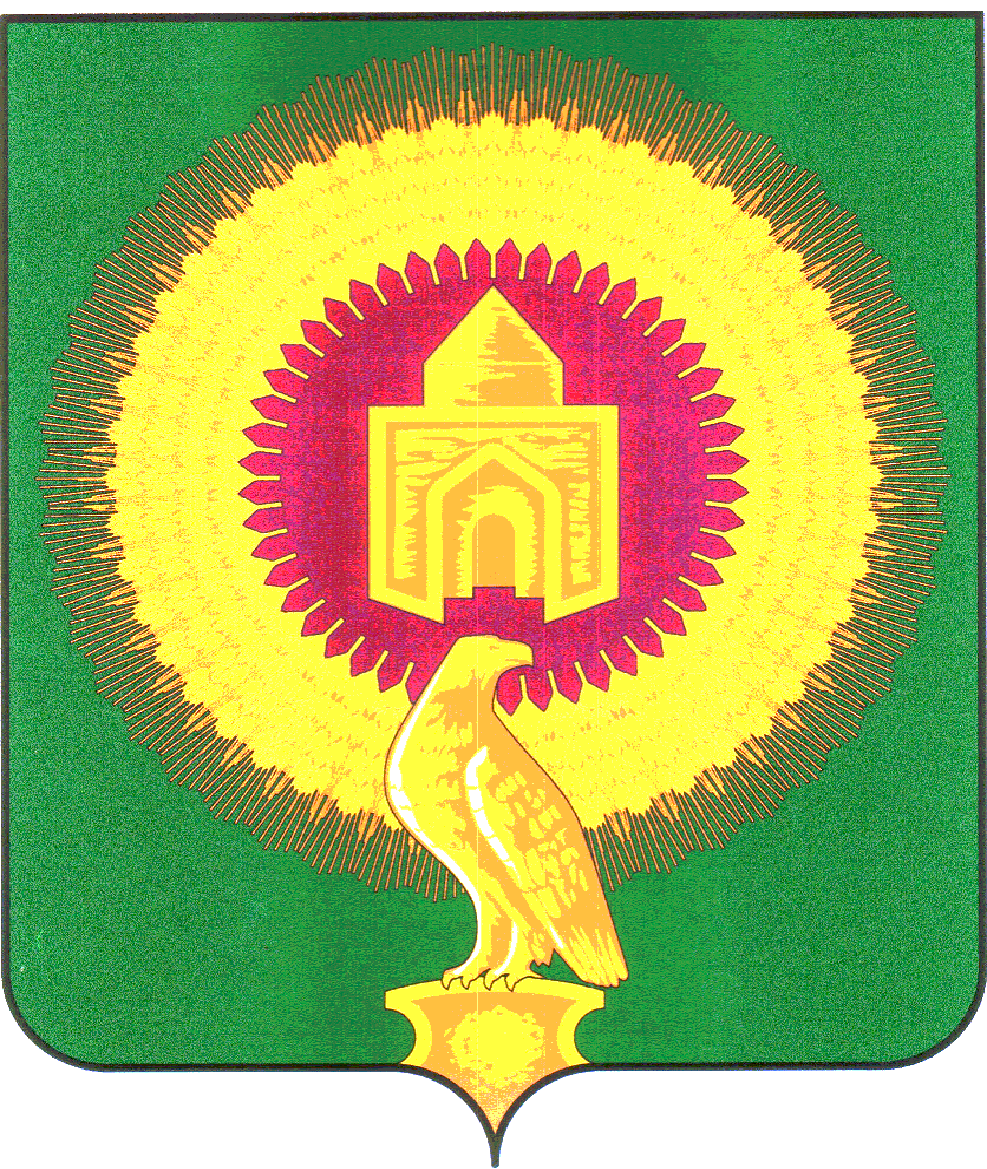 СОВЕТ ДЕПУТАТОВАЯТСКОГО СЕЛЬСКОГО ПОСЕЛЕНИЯВАРНЕНСКОГО МУНИЦИПАЛЬНОГО РАЙОНАЧЕЛЯБИНСКОЙ ОБЛАСТИРЕШЕНИЕот  08 апреля  2019 года № 3«О внесении изменений и дополнений в бюджет Аятского сельскогопоселения на 2019 год и на плановыйпериод 2020 и 2021 годов»	Совет депутатов Аятского сельского поселенияРЕШАЕТ:1. Внести в бюджет Аятского сельского поселения на 2019 год и на плановый период 2020 и 2021 годов, принятый решением Совета депутатов Аятского сельского поселения от 
11 декабря 2018 года № 28 следующие изменения:1) в ст.1 п.1 пп.1 слова «в сумме 6265,16 тыс. рублей» заменить  на слова «в сумме  
6910,62 тыс. рублей», в том числе безвозмездные поступления от других бюджетов бюджетной системы Российской Федерации слова «в сумме 3463,36  тыс. рублей» заменить  на слова «в сумме 4108,83 тыс. рублей»; 2) в ст.1 п.1 пп.2 слова «в сумме 6265,16  тыс. рублей» заменить  на слова «в сумме  
7018,04 тыс. рублей».3) в ст.1 п.1 пп.3 слова «не планируется» заменить на слова «в сумме 107,42 тыс. рублей» дополнить слова «направление поступлений из источников внутреннего финансирования дефицита бюджета в сумме  107,42 тыс. рублей на расходы бюджета, в том числе: - направление изменения остатков средств местного бюджета на 1 января 2019 года в сумме  107,42 тыс. рублей.- приложение 4 изложить в новой редакции (приложение № 1 к настоящему Решению);- приложение 6 изложить в новой редакции (приложение № 2 к настоящему Решению);2. Настоящее Решение вступает в силу со дня его подписания и обнародования.Глава Аятского сельского поселения                                           А.А. ЛосенковПредседатель Совета депутатов                                                   О.В. ЧеркашинаПриложение 1к  решению «О внесении изменений и дополненийв бюджет Аятского сельского поселения на 2019 год и на плановый период 2020 и 2021 годов»от 08 апреля  2019 года  № 3Приложение 4к решению «О бюджете Аятского сельского поселенияна 2019 год и на плановый период 2020 и 2021 годов»от 11 декабря 2018 года №  28Распределение бюджетных ассигнований по разделам и подразделам, целевым статьям, группам видов расходов классификации расходов бюджета Аятского сельского поселения сельского поселения Варненского муниципального района за 1 квартал 2019 годатыс. рублейПриложение 2к  решению «О внесении изменений и дополненийв бюджет Аятского сельского поселения на 2019 год и на плановый период 2020 и 2021 годов»от 08 апреля  2019 года  № 3Приложение 6к решению «О бюджете Аятского сельского поселенияна 2019 год и на плановый период 2020 и 2021 годов»от 11 декабря 2018 года №  28Ведомственная структура расходов бюджета Аятского сельского поселения Варненского муниципального района за 1 квартал 2019 годатыс. рублейНаименование показателяКБККБККБККБКСуммаНаименование показателяРазделПодразделКЦСРКВРСумма123456ВСЕГО:7 018,04ОБЩЕГОСУДАРСТВЕННЫЕ ВОПРОСЫ012 241,72Функционирование высшего должностного лица субъекта Российской Федерации и муниципального образования0102363,72Расходы общегосударственного характера01029900400000363,72Глава муниципального образования01029900420301363,72Расходы на выплаты персоналу в целях обеспечения выполнения функций государственными (муниципальными) органами, казенными учреждениями, органами управления государственными внебюджетными фондами01029900420301100279,35Функционирование Правительства Российской Федерации, высших исполнительных органов государственной власти субъектов Российской Федерации, местных администраций01041 446,94Расходы общегосударственного характера010499004000001 437,24Центральный аппарат010499004204011 437,24Расходы на выплаты персоналу в целях обеспечения выполнения функций государственными (муниципальными) органами, казенными учреждениями, органами управления государственными внебюджетными фондами01049900420401100384,39Закупка товаров, работ и услуг для обеспечения государственных (муниципальных) нужд01049900420401200912,13Иные межбюджетные трансферты0104990042040150024,63Уплата налога на имущество организаций, земельного и транспортного налога010499089000009,70Уплата налога на имущество организаций, земельного и транспортного налога государственными органами010499089204019,70Уплата налога на имущество организаций и земельного налога010499089204018009,06Уплата прочих налогов, сборов010499089204018000,64Обеспечение деятельности финансовых, налоговых и таможенных органов и органов финансового (финансово-бюджетного) надзора0106385,96Расходы общегосударственного характера01069900400000385,96Центральный аппарат01069900420401385,96Расходы на выплаты персоналу в целях обеспечения выполнения функций государственными (муниципальными) органами, казенными учреждениями, органами управления государственными внебюджетными фондами01069900420401100296,43Другие общегосударственные вопросы011345,09Другие мероприятия по реализации государственных функций0113990090000045,09Выполнение других обязательств государства0113990092030045,09Закупка товаров, работ и услуг для обеспечения государственных (муниципальных) нужд0113990092030020045,09НАЦИОНАЛЬНАЯ ОБОРОНА02115,80Мобилизационная и вневойсковая подготовка0203115,80Подпрограмма "Допризывная подготовка молодежи в Челябинской области"02031940000000115,80Осуществление полномочий по первичному воинскому учету на территориях, где отсутствуют военные комиссариаты02031940051180115,80Расходы на выплаты персоналу в целях обеспечения выполнения функций государственными (муниципальными) органами, казенными учреждениями, органами управления государственными внебюджетными фондами0203194005118010082,80Закупка товаров, работ и услуг для обеспечения государственных (муниципальных) нужд020319400511802008,00НАЦИОНАЛЬНАЯ БЕЗОПАСНОСТЬ И ПРАВООХРАНИТЕЛЬНАЯ ДЕЯТЕЛЬНОСТЬ03525,43Обеспечение пожарной безопасности0310525,43Муниципальная программа "Снижение рисков и смягчение последствий чрезвычайных ситуаций природного и техногенного характера в Варненском муниципальном районе Челябинской области на 2019-2020 годы"03107150000000525,43Закупка товаров, работ и услуг для обеспечения государственных (муниципальных) нужд03107150000000200525,43НАЦИОНАЛЬНАЯ ЭКОНОМИКА041 022,98Дорожное хозяйство (дорожные фонды)04091 022,98Муниципальная программа "Содержание , ремонт и капитальный ремонт автомобильных дорог общего пользования Варненского муниципального района Челябинской области на 2019 год"04097170000000872,98Закупка товаров, работ и услуг для обеспечения государственных (муниципальных) нужд04097170000000200872,98Муниципальная программа "Повышение безопасности дорожного движения и создание безопасных условий для движения пешеходов в Варненском муниципальном районе Челябинской области на 2019-2020 годы"04097220000000150,00Закупка товаров, работ и услуг для обеспечения государственных (муниципальных) нужд04097220000000200150,00ЖИЛИЩНО-КОММУНАЛЬНОЕ ХОЗЯЙСТВО051 964,18Благоустройство05031 149,18Благоустройство050399060000001 149,18Уличное освещение05039906000100884,05Закупка товаров, работ и услуг для обеспечения государственных (муниципальных) нужд05039906000100200884,05Расходы на прочие мероприятия по благоустройству поселений05039906000500265,14Закупка товаров, работ и услуг для обеспечения государственных (муниципальных) нужд05039906000500200265,14Другие вопросы в области жилищно-коммунального хозяйства0505815,00Муниципальная программа "Комплексное развитие систем коммунальной инфраструктуры Варненского муниципального района Челябинской области на 2015-2025 годы"05057080000000815,00Подпрограмма "Комплексное развитие систем водоснабжения и водоотведения Варненского муниципального района на 2015-2020 годы05057080100000815,00Закупка товаров, работ и услуг для обеспечения государственных (муниципальных) нужд05057080100000200815,00КУЛЬТУРА, КИНЕМАТОГРАФИЯ081 061,71Культура08011 061,71Учреждения культуры и мероприятия в сфере культуры и кинематографии080199044000001 054,96Обеспечение деятельности (оказание услуг) подведомственных казенных учреждений080199044099001 054,96Расходы на выплаты персоналу в целях обеспечения выполнения функций государственными (муниципальными) органами, казенными учреждениями, органами управления государственными внебюджетными фондами08019904409901100740,93Закупка товаров, работ и услуг для обеспечения государственных (муниципальных) нужд0801990440990120090,27Уплата налога на имущество организаций, земельного и транспортного налога080199089000006,75Уплата налога на имущество организаций, земельного и транспортного налога учреждениями культуры080199089400006,75Уплата налога на имущество организаций и земельного налога080199089400008006,75СОЦИАЛЬНАЯ ПОЛИТИКА1016,24Социальное обеспечение населения100316,24Подпрограмма "Повышение качества жизни граждан пожилого возраста и иных категорий граждан"1003282000000016,24Осуществление мер социальной поддержки граждан, работающих и проживающих в сельских населенных пунктах и рабочих поселках Челябинской области1003282002838016,24Пособия, компенсации и иные социальные выплаты гражданам1003282002838030016,24ФИЗИЧЕСКАЯ КУЛЬТУРА И СПОРТ1170,00Физическая культура110170,00Муниципальная программа "Развитие физической культуры и спорта в Варненском муниципальном районе Челябинской области на 2018-2020 годы"1101707000000060,00Закупка товаров, работ и услуг для обеспечения государственных (муниципальных) нужд1101707000000020060,00Другие мероприятия по реализации государственных функций1101990090000010,00Реализация государственных функций в области физической культуры и спорта1101990094870010,00Закупка товаров, работ и услуг для обеспечения государственных (муниципальных) нужд1101990094870020010,00Наименование показателяКБККБККБККБККБКСуммаНаименование показателяКВСРРазделПодразделКЦСРКВРСумма1234567ВСЕГО:7 018,04Администрация Аятского сельского поселения8167 018,04ОБЩЕГОСУДАРСТВЕННЫЕ ВОПРОСЫ816012 241,72Функционирование высшего должностного лица субъекта Российской Федерации и муниципального образования8160102363,72Расходы общегосударственного характера81601029900400000363,72Глава муниципального образования81601029900420301363,72Расходы на выплаты персоналу в целях обеспечения выполнения функций государственными (муниципальными) органами, казенными учреждениями, органами управления государственными внебюджетными фондами81601029900420301100279,35Функционирование Правительства Российской Федерации, высших исполнительных органов государственной власти субъектов Российской Федерации, местных администраций81601041 446,94Расходы общегосударственного характера816010499004000001 437,24Центральный аппарат816010499004204011 437,24Расходы на выплаты персоналу в целях обеспечения выполнения функций государственными (муниципальными) органами, казенными учреждениями, органами управления государственными внебюджетными фондами81601049900420401100384,39Закупка товаров, работ и услуг для обеспечения государственных (муниципальных) нужд81601049900420401200912,13Иные межбюджетные трансферты8160104990042040150024,63Уплата налога на имущество организаций, земельного и транспортного налога816010499089000009,70Уплата налога на имущество организаций, земельного и транспортного налога государственными органами816010499089204019,70Уплата налога на имущество организаций и земельного налога816010499089204018009,06Уплата прочих налогов, сборов816010499089204018000,64Обеспечение деятельности финансовых, налоговых и таможенных органов и органов финансового (финансово-бюджетного) надзора8160106385,96Расходы общегосударственного характера81601069900400000385,96Центральный аппарат81601069900420401385,96Расходы на выплаты персоналу в целях обеспечения выполнения функций государственными (муниципальными) органами, казенными учреждениями, органами управления государственными внебюджетными фондами81601069900420401100296,43Другие общегосударственные вопросы816011345,09Другие мероприятия по реализации государственных функций8160113990090000045,09Выполнение других обязательств государства8160113990092030045,09Закупка товаров, работ и услуг для обеспечения государственных (муниципальных) нужд8160113990092030020045,09НАЦИОНАЛЬНАЯ ОБОРОНА81602115,80Мобилизационная и вневойсковая подготовка8160203115,80Подпрограмма "Допризывная подготовка молодежи в Челябинской области"81602031940000000115,80Осуществление полномочий по первичному воинскому учету на территориях, где отсутствуют военные комиссариаты81602031940051180115,80Расходы на выплаты персоналу в целях обеспечения выполнения функций государственными (муниципальными) органами, казенными учреждениями, органами управления государственными внебюджетными фондами8160203194005118010082,80Закупка товаров, работ и услуг для обеспечения государственных (муниципальных) нужд816020319400511802008,00НАЦИОНАЛЬНАЯ БЕЗОПАСНОСТЬ И ПРАВООХРАНИТЕЛЬНАЯ ДЕЯТЕЛЬНОСТЬ81603525,43Обеспечение пожарной безопасности8160310525,43Муниципальная программа "Снижение рисков и смягчение последствий чрезвычайных ситуаций природного и техногенного характера в Варненском муниципальном районе Челябинской области на 2019-2020 годы"81603107150000000525,43Закупка товаров, работ и услуг для обеспечения государственных (муниципальных) нужд81603107150000000200525,43НАЦИОНАЛЬНАЯ ЭКОНОМИКА816041 022,98Дорожное хозяйство (дорожные фонды)81604091 022,98Муниципальная программа "Содержание , ремонт и капитальный ремонт автомобильных дорог общего пользования Варненского муниципального района Челябинской области на 2019 год"81604097170000000872,98Закупка товаров, работ и услуг для обеспечения государственных (муниципальных) нужд81604097170000000200872,98Муниципальная программа "Повышение безопасности дорожного движения и создание безопасных условий для движения пешеходов в Варненском муниципальном районе Челябинской области на 2019-2020 годы"81604097220000000150,00Закупка товаров, работ и услуг для обеспечения государственных (муниципальных) нужд81604097220000000200150,00ЖИЛИЩНО-КОММУНАЛЬНОЕ ХОЗЯЙСТВО816051 964,18Благоустройство81605031 149,18Благоустройство816050399060000001 149,18Уличное освещение81605039906000100884,05Закупка товаров, работ и услуг для обеспечения государственных (муниципальных) нужд81605039906000100200884,05Расходы на прочие мероприятия по благоустройству поселений81605039906000500265,14Закупка товаров, работ и услуг для обеспечения государственных (муниципальных) нужд81605039906000500200265,14Другие вопросы в области жилищно-коммунального хозяйства8160505815,00Муниципальная программа "Комплексное развитие систем коммунальной инфраструктуры Варненского муниципального района Челябинской области на 2015-2025 годы"81605057080000000815,00Подпрограмма "Комплексное развитие систем водоснабжения и водоотведения Варненского муниципального района на 2015-2020 годы81605057080100000815,00Закупка товаров, работ и услуг для обеспечения государственных (муниципальных) нужд81605057080100000200815,00КУЛЬТУРА, КИНЕМАТОГРАФИЯ816081 061,71Культура81608011 061,71Учреждения культуры и мероприятия в сфере культуры и кинематографии816080199044000001 054,96Обеспечение деятельности (оказание услуг) подведомственных казенных учреждений816080199044099001 054,96Расходы на выплаты персоналу в целях обеспечения выполнения функций государственными (муниципальными) органами, казенными учреждениями, органами управления государственными внебюджетными фондами81608019904409901100740,93Закупка товаров, работ и услуг для обеспечения государственных (муниципальных) нужд8160801990440990120090,27Уплата налога на имущество организаций, земельного и транспортного налога816080199089000006,75Уплата налога на имущество организаций, земельного и транспортного налога учреждениями культуры816080199089400006,75Уплата налога на имущество организаций и земельного налога816080199089400008006,75СОЦИАЛЬНАЯ ПОЛИТИКА8161016,24Социальное обеспечение населения816100316,24Подпрограмма "Повышение качества жизни граждан пожилого возраста и иных категорий граждан"8161003282000000016,24Осуществление мер социальной поддержки граждан, работающих и проживающих в сельских населенных пунктах и рабочих поселках Челябинской области8161003282002838016,24Пособия, компенсации и иные социальные выплаты гражданам, кроме публичных нормативных обязательств8161003282002838030016,24ФИЗИЧЕСКАЯ КУЛЬТУРА И СПОРТ8161170,00Физическая культура816110170,00Муниципальная программа "Развитие физической культуры и спорта в Варненском муниципальном районе Челябинской области на 2018-2020 годы"8161101707000000060,00Закупка товаров, работ и услуг для обеспечения государственных (муниципальных) нужд8161101707000000020060,00Другие мероприятия по реализации государственных функций8161101990090000010,00Реализация государственных функций в области физической культуры и спорта8161101990094870010,00Закупка товаров, работ и услуг для обеспечения государственных (муниципальных) нужд8161101990094870020010,00